Poste partagé entre la Mission d’Accompagnement Régional à la Tarification A l’Activité (MARTAA) et le GHT 44 (fiche de poste commune).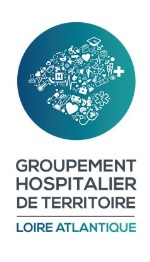 Description de l’environnement du posteLa mission MARTAA (Mission d’Accompagnement Régional à la Tarification à l’Activité) est assimilable à une cellule régionale de gestion mutualisée au profit des établissements de santé des Pays de la Loire.La mission est rattachée juridiquement au CHU de Nantes. Elle est financée par l’Agence Régionale de Santé.Le GHT 44 est le groupement rassemblant l’ensemble des établissements publics de santé département de Loire Atlantique. Il a pour établissement support le CHU de Nantes. Le responsable du DIM de territoire est le médecin chef de service d’information médicale du CHU de Nantes, appuyé du médecin chef du service d’information médicale du CH de Saint Nazaire.Encadrement, liens hiérarchiques et fonctionnelsConcernant la MARTAA :La mission, encadrée par un directeur, comprend un secteur médical (0,5 ETP DIM) et un secteur finances/contrôle de gestion (4 ETP).Concernant le DIM de territoire GHT 44 :La mission est encadrée par le médecin DIM du GHT 44. Elle concerne 4 établissements locaux MCO et SSR du département. Poste sous l’autorité fonctionnelle du médecin responsable du DIM de territoire du GHT 44 et du directeur de la mission MARTAA ;Liens fonctionnels avec l’équipe de contrôleurs de gestion/chargés de mission Efficience existante de la MARTAA dont les bureaux se situent au sein du CHU de Nantes ;Liens fonctionnels avec les membres des services d’information médicale du GHT 44 ;Relations avec les directions d’établissements et les interlocuteurs partenaires (ARS, DRFIP, agences nationales, fédérations et autres missions régionales d’appui, …) au sein du GHT44 et de la région Pays de la Loire.Rôle et fonctions confiéesAu sein de la MARTAA : Médecin DIM :Production d’études et de statistiques territoriales concernant les activités sanitaires ;Formation et information des correspondants régionaux Médecin DIM / TIM ;Accompagnement à la professionnalisation du secteur de l’information médicale au sein de la région Pays de la Loire ;Animation spécifique du chantier MARTAA « DMA SSR » : formation au sein des établissements, participation à des groupes de travail régionaux, nationaux.Etroite collaboration avec les chargés de missions, l’accompagnement collectif et individuel des établissements Polyvalence nécessaire dans la mise en œuvre des missions MARTAA.Au sein du GHT44 :Médecin référent de l’activité PMSI SSR de 2 hôpitaux avec activité polyvalente (2 100 séjours,8 570 RHS) et 2 d’activité spécialisée (en HC : 1 683 séjours, 4 737 RHS ; en Hdj : 8 124 RHS)Appui à la coordination et à la construction du DIM de territoireProspective en termes d’organisation Prospective en termes de ressource humaine (TIM/Statisticien)Assurer le traitement des informations médicales dans le cadre du PMSISuperviser le recueil et le codageOptimiser la valorisation des activités Contrôler la qualité des informationsAssurer les procédures de transfert des données auprès des tutellesCollaborer à la mise en œuvre des orientations stratégiques des centres hospitaliers en cohérence avec celles du GHTRetraitement et mise en perspective des donnéesPrévision d’activité Participation aux tableaux de bords et statistiquesAnimer l’équipe des TIM  Formation et sensibilisation des équipes médicales et soignantesFormation initiale de tous les nouveaux médecinsAide ponctuelle au codage. Production de thesaurus.Préparer et anticiper les évolutions à venir : Implication dans le déploiement du système d’information médicale de GHTQualités requisesCompétences et QualificationDES de médecine ou chirurgieFormation en information médicaleStatistiquesConnaissances en finances hospitalières Conduite de projetBureautiqueFormer et conseiller les utilisateurs Animer des réunions et des formationsRédiger et mettre en forme des notes, documents  et /ou rapportsDiplômes et expériences requisExpérience en information médicale et PMSIExpérience en DIM SSR et/ou de chefferie de service est un plusAutres : Titulaire du permis BCaractéristiques contractuellesPH titulaire, PHC ou Praticien Attaché